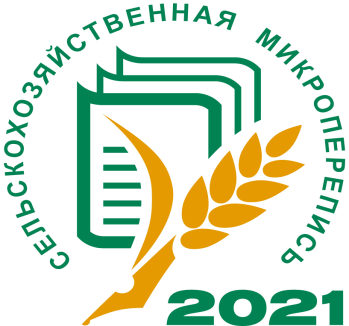 ПЕРВАЯ СЕЛЬСКОХОЗЯЙСТВЕННАЯ МИКРОПЕРЕПИСЬ БУДЕТ ПРОХОДИТЬ НА НОВОМ ТЕХНОЛОГИЧЕСКОМ УРОВНЕ           Первая в России сельскохозяйственная микроперепись пройдет как и Всероссийская перепись населения на новом технологическом уровне.          Сельскохозяйственные организации, крестьянские (фермерские) хозяйства и индивидуальные предприниматели, занимающиеся сельскохозяйственной деятельностью, кроме заполнения бумажного варианта переписного листа,  смогут представить сведения в электронном виде через  специализированных операторов связи или систему web-сбора официального сайта Росстата.Опрос личных подсобных хозяйств населения и некоммерческих объединений граждан будет осуществляться переписчиками с использованием планшетных компьютеров, что позволит ускорить процесс сбора информации, повысит ее качество, не будет требовать больших затрат времени на проведение опроса, ускорит процесс обработки информации.В Костромской области предстоит переписать: - 252 сельскохозяйственных организации; - 224 крестьянских (фермерских) хозяйства и индивидуальных предпринимателя; - 405 некоммерческих объединений граждан;- 117,8 тыс. личных подсобных хозяйств населения сельской местности (за исключением населенных пунктов с численностью менее 10 человек).Предварительные итоги переписи будут опубликованы в декабре 2021 года, окончательные итоги – в IV квартале 2022 года. Ответственный за выпуск: отдел статистики   сельского хозяйстваи окружающей природной среды (4942) 49-17-11